NTNU Vitenskapsmuseet arkeologisk rapport 20xx:x[Forfattere][Tittel – kort!]NTNU Vitenskapsmuseet arkeologisk rapportDette er en elektronisk serie fra 2014. Serien er ikke periodisk, og antall nummer varierer per år. Rapportserien benyttes ved endelig rapportering fra prosjekter eller utredninger, der det også forutsettes en mer grundig faglig bearbeidelse. Tidligere utgivelser: http://www.ntnu.no/vitenskapsmuseet/publikasjonerReferanse[Referanse inn her – på denne formen: Skoglund, F. 2013: NTNU Vitenskapsmuseet arkeologisk rapport 20xx:x. Kort tittel]Trondheim, [måned, år]UtgiverNTNU VitenskapsmuseetSeksjon for arkeologi og kulturhistorie7491 TrondheimTelefon: 73 59 21 16/73 59 21 45e-post: post@vm.ntnu.noAnsvarlig signaturBernt Rundberget (seksjonsleder)Kvalitetssikret avEllen Grav Ellingsen (serieredaktør)PubliseringstypeDigitalt dokument (pdf)Forsidefoto[xxx, Da XXXXX, Foto: NN, NTNU Vitenskapsmuseet]www.ntnu.no/vitenskapsmuseetISBN 978-82-8322-xxx-xISSN 2387-3965Sammendrag[Referanse inn her – på denne formen: Skoglund, F. 2013: NTNU Vitenskapsmuseet arkeologisk rapport 20xx:x. Kort tittel][Tekst inn her – Sammendraget, inkl. referanser og nøkkelord, skal være på maks. 1 side]Nøkkelord: xx – xx – xx -[Forfattere], NTNU Vitenskapsmuseet, Seksjon for arkeologi og kulturhistorie, NO-7491 TrondheimSummary[Referanse inn her – på denne formen: Skoglund, F. 200: NTNU Vitenskapsmuseet arkeologisk rapport 20xx:x. Kort tittel][Tekst på engelsk]Key words: xx – xx -[Forfattere], [Engelsk adresse]Arkivreferanser[Tittel]
Intrasisnr						[tekst]AskeladdenID						[tekst]Saksnummer (ePhorte) 					[tekst]Aksesjonsnummer					[tekst]Tilvekstnr						[T-XX]Fotonr							[DaXXXX]Kartskapnr						[XX]Fylke							[tekst]Kommune						[tekst]Gårdsnavn						[tekst]Gårdsnummer						[tekst]Lokalitet						[tekst]Kulturminnetype					[tekst]Datering						[tekst]InnholdSammendrag	4Summary	5Arkivreferanser	61.	Bakgrunn for undersøkelsen	91.1.	Områdebeskrivelse	91.2.	Kulturhistorisk bakgrunn og tidligere registreringer	92.	Undersøkelsens rammer	102.1.	Tid, deltagere	102.2.	Problemstillinger	102.3.	Metode	102.4.	Dokumentasjon	102.5.	Formidling	103.	Gjennomføring av utgravingsprosjektet	113.1.	Beskrivelse av utgravde felt	113.1.1	Felt 1	113.1.2	Felt 2	113.1.1	Lokalitet 1 faktaboks	113.1.1	Faktaboks	123.1.1	Faktaboks	124.	Funnmateriale	134.1.	Gjenstandsfunn	134.2.	Dateringer	134.3.	Naturvitenskaplige prøver og analyser	135.	Resultat	14Vedlegg	14FigurlisteFigur 1: Periodetabell. Illustrasjon NTNU Vitenskapsmuseet	9Figur 2: Lunch i felt. Foto: Trond Trondsen, NTNU Vitenskapsmuseet	10NB! Kutt ned figurtekster her så de kun går over 1 linjeBakgrunn for undersøkelsen[Tekst inn her – hvorfor graver vi osv]Tabellen kun veiledende – klipp ut det som passerFigur 1: Periodetabell. Illustrasjon: NTNU VitenskapsmuseetOmrådebeskrivelse[Tekst inn her]Kulturhistorisk bakgrunn og tidligere registreringer [Tekst inn her]Undersøkelsens rammer[Tekst inn her]Tid, deltagere[Tekst inn her]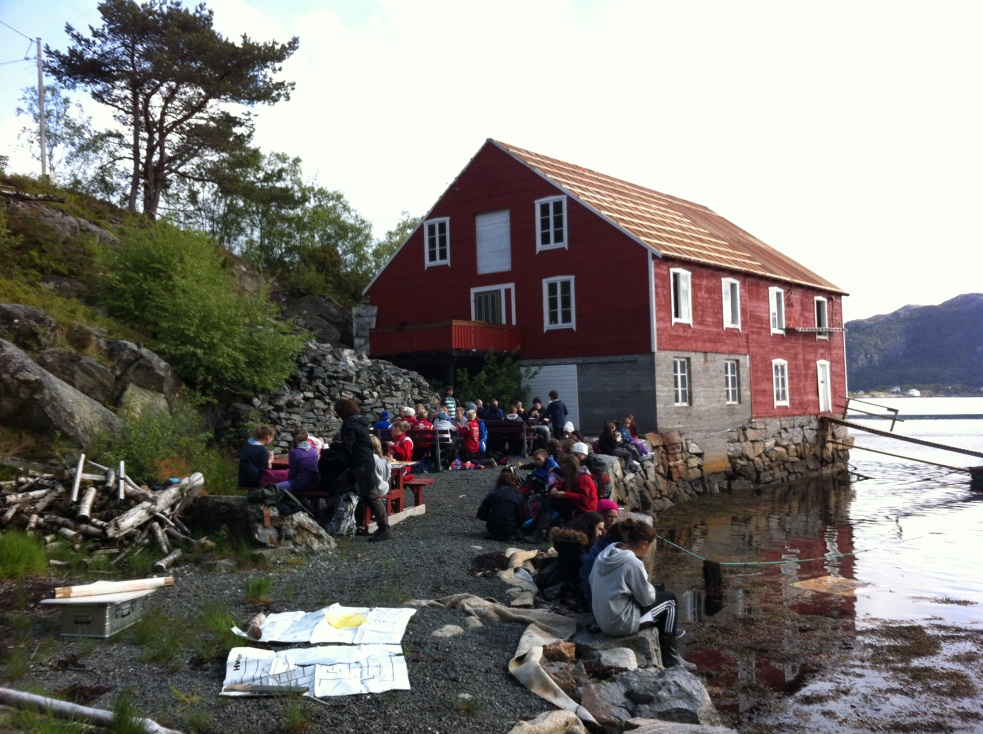 Figur 2: Lunch i felt. Da56284_001, Foto: Trond Trondsen, NTNU VitenskapsmuseetProblemstillinger[Tekst inn her]Metode[Tekst inn her]Dokumentasjon[Tekst inn her]Formidling[Tekst inn her]Gjennomføring av utgravingsprosjektet[Tekst inn her]Beskrivelse av utgravde felt [flateavdekking][Tekst inn her]Felt 1Avdekt areal:Antall anleggsspor funnet:Anleggsnummer brukt dette felt:Antall hus:[Tekst]Felt 2Avdekt areal:Antall anleggsspor funnet:Strukturnummer brukt dette felt:Antall hus:[Tekst][steinalder]Lokalitet 1 faktaboksAvdekt areal: Utgravd kubikk:Antall strukturer:Antall funn:[Tekst][gravhauger/div anlegg]FaktaboksDiameter:Omkrets:[Tekst inn her][stratigrafiske undersøkelser]FaktaboksStratigrafi: Fase 1:Fase 2:Fase 3:[Tekst inn her]Funnmateriale[Tekst]Gjenstandsfunn[Tekst]Dateringer[Tekst]Naturvitenskaplige prøver og analyser[Tekst]Resultat[Tekst]LitteraturVedleggVedlegg 1 ProsjektstatistikkVedlegg 2 FotolisteVedlegg 3 FunnlisteVedlegg 4 